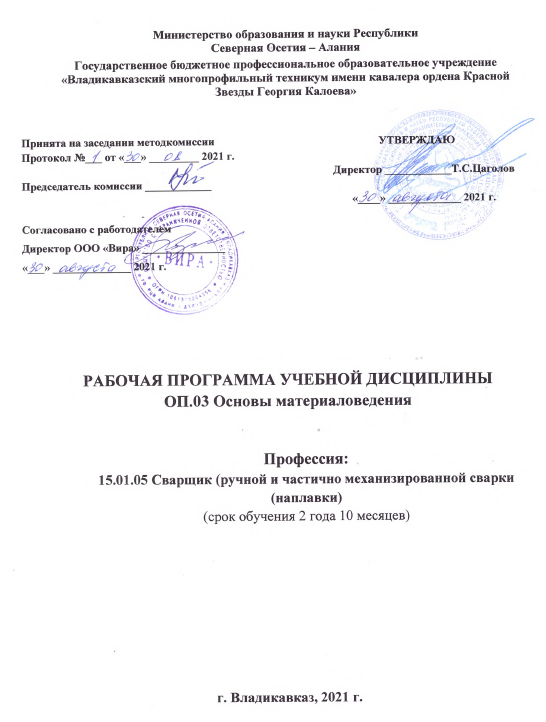 Министерство образования и науки РеспубликиСеверная Осетия – АланияГосударственное бюджетное профессиональное образовательное учреждение«Владикавказский многопрофильный техникум имени кавалера ордена Красной Звезды Георгия Калоева»рабочая пРОГРАММа учебной дисциплиныОП.03 Основы материаловеденияПрофессия: 15.01.05 Сварщик (ручной и частично механизированной сварки (наплавки)(срок обучения 2 года 10 месяцев)г. Владикавказ, 2021 г.	Рабочая программа учебной дисциплины разработана на основе Федерального государственного образовательного стандарта среднего профессионального образования по профессии 15.01.05 Сварщик (ручной и частично механизированной сварки (наплавки), входящей в состав укрупненной группы профессий 15.00.00 Машиностроение и примерной программы, разработанной ГАПОУ МО «МЦК - Техникум имени С.П. Королева», зарегистрированной в государственном реестре примерных основных образовательных программ. Организация-разработчик: Государственное бюджетное профессиональное образовательное учреждение «Владикавказский многопрофильный техникум имени кавалера ордена Красной Звезды Георгия Калоева» РСО - Алания, г. ВладикавказРазработчики:Хестанова Фатима Семеновна, преподаватель ГБПОУ ВМТ им. Г.Калоева г. Владикавказ, РСО - Алания.Етдзаева Светлана Тимофеевна, зам.директора по учебной работе ГБПОУ ВМТ им. Г. Калоева г. Владикавказа, РСО - Алания.Разработчики от работодателей:Гутнов Валерий Маирбекович, директор ООО «Вира».паспорт РАБОЧЕЙ ПРОГРАММЫ УЧЕБНОЙДИСЦИПЛИНЫОП.03 Основы материаловедения1.1. Область применения рабочей программы	Рабочая программа учебной дисциплины является частью программы подготовки квалифицированных рабочих, служащих в соответствии с ФГОС по профессии 15.01.05 Сварщик (ручной и частично механизированной сварки (наплавки) входящей в состав укрупненной группы профессий 15.00.00 Машиностроение. 	Программа учебной дисциплины может быть использована в дополнительном профессиональном образовании (в программах повышения квалификации и переподготовки) и профессиональной подготовке по профессиям рабочих: 11618 резчик ручной кислородной резки, 11620 сварщик газовой сварки,19756 сварщик дуговой сварки неплавящимся электродом в защитном газе, 19905 сварщик частично механизированной сварки плавлением, 19906 сварщик ручной дуговой сварки плавящимся покрытым электродом при наличии основного общего среднего  образования. Стаж работы не требуется. 1.2. Место учебной дисциплины в структуре программы подготовки квалифицированных рабочих, служащих:дисциплина входит в общепрофессиональный цикл.1.3. Цели и задачи учебной дисциплины – требования к результатам освоения учебной дисциплины:В результате освоения учебной дисциплины обучающийся должен уметь:- пользоваться справочными таблицами для определения свойств материалов;- выбирать материалы для осуществления профессиональной деятельностизнать:- наименование, маркировку, основные свойства и классификацию углеродистых и конструкционных сталей, цветных металлов и сплавов, а также полимерных материалов (в том числе пластмасс, полиэтилена, полипропилена);- правила применения охлаждающих и смазывающих материалов;- механические испытания образцов материалов2. СТРУКТУРА И СОДЕРЖАНИЕ УЧЕБНОЙ ДИСЦИПЛИНЫ2.1. Объем учебной дисциплины и виды учебной работы2.2. Тематический план и содержание учебной дисциплины ОП.03 Основы материаловедения3.  УСЛОВИЯ РЕАЛИЗАЦИИ ПРОГРАММЫ 3.1. Материально-техническое обеспечениеРеализация программы предполагает наличие лаборатории материаловеденияОборудование лаборатории:- рабочее место преподавателя;- посадочные места обучающихся (по количеству обучающихся);- комплект учебно-методической документации (согласно перечню используемых учебных изданий и дополнительной литературы);- таблицы показателей механических свойств металлов и сплавов;- комплект плакатов и схем:внутреннее строение металлов;аллотропические превращения в железе;деформация и ее виды;твердость и методы ее определения;классификация и марки чугунов;классификация и марки сталей;доменная печь;сталеплавильная печь;алгоритм расшифровки сталей;виды сталей и их свойства;маркировка углеродистых конструкционных сталей;маркировка углеродистых инструментальных сталей;строение резины, пластических масс и полимерных материалов;строение стекла и керамических материалов;строение композиционных материалов;смазочные и антикоррозионные материалы;абразивные материалы.- Комплекты натуральных образцов:коллекция металлографических образцов «Конструкционные стали и сплавы» (коллекция образцов (25 шт.) – стали 10, 20, 35, 45 (отжиг), 45 (нормализация), 45 (закалка в воде), 45 (закалка + отпуск), 45 (закалка в масле), 45 (закалка с 10000С, в воду), 65, У8 (пластинчатый перлит), У8 (зернистый перлит), 08Х18Н10Т, ШХ15, Х12М, чугуны белый, серый с пластинчатым графитом, серый с шаровидным графитом, серый с хлопьевидным графитом, медь М1, бронза БрОФ6-0,15 или БрАЖц9-2, латунь Л63 или ЛС-59-1, алюминиевый сплав Д16 или АМг6Т, сталь 20 после цементации, сталь с никелевым покрытием), альбом микроструктур – 1 комп.; электронный альбом фотографий микроструктур сталей и сплавов (стали в равновесном состоянии; чугуны; стали после термической обработки; сталь после холодной пластической деформации и последующего нагрева; легированные стали; цветные металлы и сплавы; определение размера зерна аустенита в стали) – 1 шт.компьютеры с лицензионным программным обеспечением;мультимедийный проектор;экран.стационарный твердомер машина разрывная испытательная учебное оборудование «Изучение микроструктуры, легированной стали» (коллекция микрошлифов, альбом микроструктур) учебное оборудование «Изучение микроструктуры углеродистой стали в равновесном состоянии» (коллекция микрошлифов, альбом микроструктур);учебное оборудование «Изучение микроструктуры углеродистой стали в неравновесном состоянии» (коллекция микрошлифов), альбом микроструктур, методические указания);типовой комплект учебного оборудования «Изучение микроструктуры цветных металлов» (коллекция микрошлифов), альбом микроструктур, методические указания);учебное оборудование «Лаборатория металлографии» (микроскоп металлографический (увеличение х100…х1000 крат), цифровая камера для микроскопа (5 мегапикселей), электронный альбом фотографий (100 шт.) микроструктур сталей и сплавов, коллекция образцов (6 шт.));учебное оборудование «Термическая обработка металлов» (печь муфельная (; 11500С), микроскоп металлографический (увеличение х100…х1000 крат), цифровая камера для микроскопа (1,3 мегапикселя), закалочный бак () – 2 шт., масло закалочное – , щипцы тигельные  – 2 шт., щипцы тигельные  – 1 шт., бумага наждачная для снятия окалины (Р80…Р100) – 10 листов, образцы (сталь марки 45; d15x10 мм) – 30 шт., коллекция микрошлифов (16 шт.), альбом микроструктур (формат А4) – (2 шт.).3.2. Информационное обеспечение обученияПеречень используемых учебных изданий, Интернет-ресурсов, дополнительной литературыОсновные источники:  Основы материаловедения (металлообработка): Учеб. пособие для нач. проф. образования. (В.Н Заплатин,  Ю.ИСаполжков, А.В Дубов и др.);  под  ред. В.Н Заплатина. – М: ИЦ «Академия», 2016.- 256 с.Овчинников В.В. Основы материаловедения для сварщиков: учебник. - М: ИЦ «Академия», 2016. - 256 с.Дополнительные источники:Соколова Е.Н Материаловедение (металлообработка): раб. тетрадь: учеб. пособие для нач. проф. образования. - М: ИЦ «Академия», 2013. - 96 с.4. КОНТРОЛЬ И ОЦЕНКА РЕЗУЛЬТАТОВ ОСВОЕНИЯ УЧЕБНОЙ ДИСЦИПЛИНЫПринята на заседании методкомиссииПротокол №___ от «___» _________ 2021 г.Председатель комиссии ____________УТВЕРЖДАЮДиректор ____________Т.С.Цаголов                                «____» _____________ 2021 г.Согласовано с работодателемДиректор ООО «Вира» _______________«___» ______________ 2021 г.СОДЕРЖАНИЕстр.ПАСПОРТ РАБОЧЕЙ ПРОГРАММЫ УЧЕБНОЙ ДИСЦИПЛИНЫ4СТРУКТУРА и содержание УЧЕБНОЙ ДИСЦИПЛИНЫ6условия реализации РАБОЧЕЙ ПРОГРАММЫ учебной дисциплины10Контроль и оценка результатов Освоения учебной дисциплины13Вид учебной работыОбъем часовМаксимальная учебная нагрузка (всего)62Обязательные аудиторные учебные занятия (всего)42в том числе:     практические занятия 22Внеаудиторная (самостоятельная) учебная работа (всего)20в том числе:- систематическая проработка конспектов занятий, учебной, дополнительной и справочной литературы при подготовке к занятиям;- подготовка к практическим работам с использованием методических рекомендаций преподавателя, оформление практических работ, отчетов и подготовка к их защите;- подготовка к контрольной работе;- подготовка и защита рефератов по данным темам.Итоговая аттестация в форме дифференцированного зачета                                     1Итоговая аттестация в форме дифференцированного зачета                                     1Наименование разделов и темСодержание учебного материала и формы организации деятельности обучающихсяСодержание учебного материала и формы организации деятельности обучающихсяСодержание учебного материала и формы организации деятельности обучающихсяСодержание учебного материала и формы организации деятельности обучающихсяСодержание учебного материала и формы организации деятельности обучающихсяСодержание учебного материала и формы организации деятельности обучающихсяСодержание учебного материала и формы организации деятельности обучающихсяОбъем часов122222223Раздел 1.Тема 1.1.«Атомно-кристаллическое строение металлов»Раздел 1 «Основные сведения о металлах. Строение и свойства металлов»Раздел 1 «Основные сведения о металлах. Строение и свойства металлов»Раздел 1 «Основные сведения о металлах. Строение и свойства металлов»Раздел 1 «Основные сведения о металлах. Строение и свойства металлов»Раздел 1 «Основные сведения о металлах. Строение и свойства металлов»Раздел 1 «Основные сведения о металлах. Строение и свойства металлов»Раздел 1 «Основные сведения о металлах. Строение и свойства металлов»60Раздел 1.Тема 1.1.«Атомно-кристаллическое строение металлов»Содержание учебного материала:Содержание учебного материала:Содержание учебного материала:Уровень освоенияУровень освоенияУровень освоенияУровень освоения5Раздел 1.Тема 1.1.«Атомно-кристаллическое строение металлов»Атомно-кристаллическое строение металловАтомно-кристаллическое строение металловАтомно-кристаллическое строение металлов22225Раздел 1.Тема 1.1.«Атомно-кристаллическое строение металлов»Тематика учебных занятий:Тематика учебных занятий:Тематика учебных занятий:Тематика учебных занятий:Тематика учебных занятий:Тематика учебных занятий:Тематика учебных занятий:3Раздел 1.Тема 1.1.«Атомно-кристаллическое строение металлов»Общие сведения о металлах. Типы атомных связей и их влияние на свойства металлов. Атомно-кристаллическое строение металлов. Основные типы кристаллических решеток.Общие сведения о металлах. Типы атомных связей и их влияние на свойства металлов. Атомно-кристаллическое строение металлов. Основные типы кристаллических решеток.Общие сведения о металлах. Типы атомных связей и их влияние на свойства металлов. Атомно-кристаллическое строение металлов. Основные типы кристаллических решеток.Общие сведения о металлах. Типы атомных связей и их влияние на свойства металлов. Атомно-кристаллическое строение металлов. Основные типы кристаллических решеток.Общие сведения о металлах. Типы атомных связей и их влияние на свойства металлов. Атомно-кристаллическое строение металлов. Основные типы кристаллических решеток.Общие сведения о металлах. Типы атомных связей и их влияние на свойства металлов. Атомно-кристаллическое строение металлов. Основные типы кристаллических решеток.Общие сведения о металлах. Типы атомных связей и их влияние на свойства металлов. Атомно-кристаллическое строение металлов. Основные типы кристаллических решеток.3Раздел 1.Тема 1.1.«Атомно-кристаллическое строение металлов»Самостоятельная работа обучающихся:1. Систематическая проработка конспектов занятий, учебной и специальной литературы по вопросам данных тем.2. Подготовка к практическим занятиям с использованием методических рекомендаций преподавателя, оформление отчетов и подготовка к их защите.3. Подготовка рефератов по темам: «История развития науки о металлах», «Типы атомных связей и их влияние на свойства металлов».Самостоятельная работа обучающихся:1. Систематическая проработка конспектов занятий, учебной и специальной литературы по вопросам данных тем.2. Подготовка к практическим занятиям с использованием методических рекомендаций преподавателя, оформление отчетов и подготовка к их защите.3. Подготовка рефератов по темам: «История развития науки о металлах», «Типы атомных связей и их влияние на свойства металлов».Самостоятельная работа обучающихся:1. Систематическая проработка конспектов занятий, учебной и специальной литературы по вопросам данных тем.2. Подготовка к практическим занятиям с использованием методических рекомендаций преподавателя, оформление отчетов и подготовка к их защите.3. Подготовка рефератов по темам: «История развития науки о металлах», «Типы атомных связей и их влияние на свойства металлов».Самостоятельная работа обучающихся:1. Систематическая проработка конспектов занятий, учебной и специальной литературы по вопросам данных тем.2. Подготовка к практическим занятиям с использованием методических рекомендаций преподавателя, оформление отчетов и подготовка к их защите.3. Подготовка рефератов по темам: «История развития науки о металлах», «Типы атомных связей и их влияние на свойства металлов».Самостоятельная работа обучающихся:1. Систематическая проработка конспектов занятий, учебной и специальной литературы по вопросам данных тем.2. Подготовка к практическим занятиям с использованием методических рекомендаций преподавателя, оформление отчетов и подготовка к их защите.3. Подготовка рефератов по темам: «История развития науки о металлах», «Типы атомных связей и их влияние на свойства металлов».Самостоятельная работа обучающихся:1. Систематическая проработка конспектов занятий, учебной и специальной литературы по вопросам данных тем.2. Подготовка к практическим занятиям с использованием методических рекомендаций преподавателя, оформление отчетов и подготовка к их защите.3. Подготовка рефератов по темам: «История развития науки о металлах», «Типы атомных связей и их влияние на свойства металлов».Самостоятельная работа обучающихся:1. Систематическая проработка конспектов занятий, учебной и специальной литературы по вопросам данных тем.2. Подготовка к практическим занятиям с использованием методических рекомендаций преподавателя, оформление отчетов и подготовка к их защите.3. Подготовка рефератов по темам: «История развития науки о металлах», «Типы атомных связей и их влияние на свойства металлов».2Тема 1.2.«Свойства металлов»Содержание учебного материала:Содержание учебного материала:Содержание учебного материала:Содержание учебного материала:Содержание учебного материала:Уровень освоенияУровень освоения16Тема 1.2.«Свойства металлов»Свойства металловСвойства металловСвойства металловСвойства металловСвойства металлов3316Тема 1.2.«Свойства металлов»Тематика учебных занятий:Тематика учебных занятий:Тематика учебных занятий:Тематика учебных занятий:Тематика учебных занятий:Тематика учебных занятий:Тематика учебных занятий:10Тема 1.2.«Свойства металлов»Основные свойства металлов, оказывающие влияние на определение их сферы применения: физические, химические, механические, технологические.Физические свойства металлов: плотность, плавление, теплопроводность, электропроводность, тепловое расширение.Химические свойства металлов: окисляемость, коррозионная стойкость, жаростойкость, жаропрочность.Механические свойства металлов: прочность, упругость, пластичность, вязкость, твердость. Способы определения механических свойств.Технологические свойства металлов: жидко текучесть (литейность), ковкость (деформируемость), прокаливаемость, обрабатываемость резанием, свариваемость.Основные свойства металлов, оказывающие влияние на определение их сферы применения: физические, химические, механические, технологические.Физические свойства металлов: плотность, плавление, теплопроводность, электропроводность, тепловое расширение.Химические свойства металлов: окисляемость, коррозионная стойкость, жаростойкость, жаропрочность.Механические свойства металлов: прочность, упругость, пластичность, вязкость, твердость. Способы определения механических свойств.Технологические свойства металлов: жидко текучесть (литейность), ковкость (деформируемость), прокаливаемость, обрабатываемость резанием, свариваемость.Основные свойства металлов, оказывающие влияние на определение их сферы применения: физические, химические, механические, технологические.Физические свойства металлов: плотность, плавление, теплопроводность, электропроводность, тепловое расширение.Химические свойства металлов: окисляемость, коррозионная стойкость, жаростойкость, жаропрочность.Механические свойства металлов: прочность, упругость, пластичность, вязкость, твердость. Способы определения механических свойств.Технологические свойства металлов: жидко текучесть (литейность), ковкость (деформируемость), прокаливаемость, обрабатываемость резанием, свариваемость.Основные свойства металлов, оказывающие влияние на определение их сферы применения: физические, химические, механические, технологические.Физические свойства металлов: плотность, плавление, теплопроводность, электропроводность, тепловое расширение.Химические свойства металлов: окисляемость, коррозионная стойкость, жаростойкость, жаропрочность.Механические свойства металлов: прочность, упругость, пластичность, вязкость, твердость. Способы определения механических свойств.Технологические свойства металлов: жидко текучесть (литейность), ковкость (деформируемость), прокаливаемость, обрабатываемость резанием, свариваемость.Основные свойства металлов, оказывающие влияние на определение их сферы применения: физические, химические, механические, технологические.Физические свойства металлов: плотность, плавление, теплопроводность, электропроводность, тепловое расширение.Химические свойства металлов: окисляемость, коррозионная стойкость, жаростойкость, жаропрочность.Механические свойства металлов: прочность, упругость, пластичность, вязкость, твердость. Способы определения механических свойств.Технологические свойства металлов: жидко текучесть (литейность), ковкость (деформируемость), прокаливаемость, обрабатываемость резанием, свариваемость.Основные свойства металлов, оказывающие влияние на определение их сферы применения: физические, химические, механические, технологические.Физические свойства металлов: плотность, плавление, теплопроводность, электропроводность, тепловое расширение.Химические свойства металлов: окисляемость, коррозионная стойкость, жаростойкость, жаропрочность.Механические свойства металлов: прочность, упругость, пластичность, вязкость, твердость. Способы определения механических свойств.Технологические свойства металлов: жидко текучесть (литейность), ковкость (деформируемость), прокаливаемость, обрабатываемость резанием, свариваемость.Основные свойства металлов, оказывающие влияние на определение их сферы применения: физические, химические, механические, технологические.Физические свойства металлов: плотность, плавление, теплопроводность, электропроводность, тепловое расширение.Химические свойства металлов: окисляемость, коррозионная стойкость, жаростойкость, жаропрочность.Механические свойства металлов: прочность, упругость, пластичность, вязкость, твердость. Способы определения механических свойств.Технологические свойства металлов: жидко текучесть (литейность), ковкость (деформируемость), прокаливаемость, обрабатываемость резанием, свариваемость.2Тема 1.2.«Свойства металлов»Практическое занятие № 1 «Определение предела прочности и пластичности при растяжении металлов и сплавов»Практическое занятие № 1 «Определение предела прочности и пластичности при растяжении металлов и сплавов»Практическое занятие № 1 «Определение предела прочности и пластичности при растяжении металлов и сплавов»Практическое занятие № 1 «Определение предела прочности и пластичности при растяжении металлов и сплавов»Практическое занятие № 1 «Определение предела прочности и пластичности при растяжении металлов и сплавов»Практическое занятие № 1 «Определение предела прочности и пластичности при растяжении металлов и сплавов»Практическое занятие № 1 «Определение предела прочности и пластичности при растяжении металлов и сплавов»8Тема 1.2.«Свойства металлов»Практическое занятие № 2 «Определение ударной вязкости металлов и сплавов»Практическое занятие № 2 «Определение ударной вязкости металлов и сплавов»Практическое занятие № 2 «Определение ударной вязкости металлов и сплавов»Практическое занятие № 2 «Определение ударной вязкости металлов и сплавов»Практическое занятие № 2 «Определение ударной вязкости металлов и сплавов»Практическое занятие № 2 «Определение ударной вязкости металлов и сплавов»Практическое занятие № 2 «Определение ударной вязкости металлов и сплавов»8Тема 1.2.«Свойства металлов»Самостоятельная работа обучающихся:1. Систематическая проработка конспектов занятий, учебной и специальной литературы по вопросам данных тем.2. Подготовка к практическим занятиям с использованием методических рекомендаций преподавателя, оформление отчетов и подготовка к их защите.3. Подготовка рефератов по темам: «Механические и технологические испытания и свойства конструкционных материалов», «Связь между структурой и свойствами металлов».Самостоятельная работа обучающихся:1. Систематическая проработка конспектов занятий, учебной и специальной литературы по вопросам данных тем.2. Подготовка к практическим занятиям с использованием методических рекомендаций преподавателя, оформление отчетов и подготовка к их защите.3. Подготовка рефератов по темам: «Механические и технологические испытания и свойства конструкционных материалов», «Связь между структурой и свойствами металлов».Самостоятельная работа обучающихся:1. Систематическая проработка конспектов занятий, учебной и специальной литературы по вопросам данных тем.2. Подготовка к практическим занятиям с использованием методических рекомендаций преподавателя, оформление отчетов и подготовка к их защите.3. Подготовка рефератов по темам: «Механические и технологические испытания и свойства конструкционных материалов», «Связь между структурой и свойствами металлов».Самостоятельная работа обучающихся:1. Систематическая проработка конспектов занятий, учебной и специальной литературы по вопросам данных тем.2. Подготовка к практическим занятиям с использованием методических рекомендаций преподавателя, оформление отчетов и подготовка к их защите.3. Подготовка рефератов по темам: «Механические и технологические испытания и свойства конструкционных материалов», «Связь между структурой и свойствами металлов».Самостоятельная работа обучающихся:1. Систематическая проработка конспектов занятий, учебной и специальной литературы по вопросам данных тем.2. Подготовка к практическим занятиям с использованием методических рекомендаций преподавателя, оформление отчетов и подготовка к их защите.3. Подготовка рефератов по темам: «Механические и технологические испытания и свойства конструкционных материалов», «Связь между структурой и свойствами металлов».Самостоятельная работа обучающихся:1. Систематическая проработка конспектов занятий, учебной и специальной литературы по вопросам данных тем.2. Подготовка к практическим занятиям с использованием методических рекомендаций преподавателя, оформление отчетов и подготовка к их защите.3. Подготовка рефератов по темам: «Механические и технологические испытания и свойства конструкционных материалов», «Связь между структурой и свойствами металлов».Самостоятельная работа обучающихся:1. Систематическая проработка конспектов занятий, учебной и специальной литературы по вопросам данных тем.2. Подготовка к практическим занятиям с использованием методических рекомендаций преподавателя, оформление отчетов и подготовка к их защите.3. Подготовка рефератов по темам: «Механические и технологические испытания и свойства конструкционных материалов», «Связь между структурой и свойствами металлов».6Тема 1.3.«Железо и его сплавы»Содержание учебного материала:Уровень освоенияУровень освоенияУровень освоенияУровень освоенияУровень освоенияУровень освоения16Тема 1.3.«Железо и его сплавы»Железо и его сплавы33333316Тема 1.3.«Железо и его сплавы»Тематика учебных занятий:Тематика учебных занятий:Тематика учебных занятий:Тематика учебных занятий:Тематика учебных занятий:Тематика учебных занятий:Тематика учебных занятий:12Тема 1.3.«Железо и его сплавы»Общие понятия о железоуглеродистых сплавах. Производство чугуна и стали. Современные процессы изготовления стали. Диаграмма состояния системы железо – углерод. Влияние химических элементов на свойства стали чугуна. Классификация сталей по химическому составу, по назначению, по способу производства, по качеству, по степени раскисления.Конструкционные стали. Углеродистые и инструментальные стали. Стали с особыми физическими свойствами. Маркировка сталей и сплавов.Цветные металлы и сплавы. Маркировка сплавов цветных металлов. Общие понятия о железоуглеродистых сплавах. Производство чугуна и стали. Современные процессы изготовления стали. Диаграмма состояния системы железо – углерод. Влияние химических элементов на свойства стали чугуна. Классификация сталей по химическому составу, по назначению, по способу производства, по качеству, по степени раскисления.Конструкционные стали. Углеродистые и инструментальные стали. Стали с особыми физическими свойствами. Маркировка сталей и сплавов.Цветные металлы и сплавы. Маркировка сплавов цветных металлов. Общие понятия о железоуглеродистых сплавах. Производство чугуна и стали. Современные процессы изготовления стали. Диаграмма состояния системы железо – углерод. Влияние химических элементов на свойства стали чугуна. Классификация сталей по химическому составу, по назначению, по способу производства, по качеству, по степени раскисления.Конструкционные стали. Углеродистые и инструментальные стали. Стали с особыми физическими свойствами. Маркировка сталей и сплавов.Цветные металлы и сплавы. Маркировка сплавов цветных металлов. Общие понятия о железоуглеродистых сплавах. Производство чугуна и стали. Современные процессы изготовления стали. Диаграмма состояния системы железо – углерод. Влияние химических элементов на свойства стали чугуна. Классификация сталей по химическому составу, по назначению, по способу производства, по качеству, по степени раскисления.Конструкционные стали. Углеродистые и инструментальные стали. Стали с особыми физическими свойствами. Маркировка сталей и сплавов.Цветные металлы и сплавы. Маркировка сплавов цветных металлов. Общие понятия о железоуглеродистых сплавах. Производство чугуна и стали. Современные процессы изготовления стали. Диаграмма состояния системы железо – углерод. Влияние химических элементов на свойства стали чугуна. Классификация сталей по химическому составу, по назначению, по способу производства, по качеству, по степени раскисления.Конструкционные стали. Углеродистые и инструментальные стали. Стали с особыми физическими свойствами. Маркировка сталей и сплавов.Цветные металлы и сплавы. Маркировка сплавов цветных металлов. Общие понятия о железоуглеродистых сплавах. Производство чугуна и стали. Современные процессы изготовления стали. Диаграмма состояния системы железо – углерод. Влияние химических элементов на свойства стали чугуна. Классификация сталей по химическому составу, по назначению, по способу производства, по качеству, по степени раскисления.Конструкционные стали. Углеродистые и инструментальные стали. Стали с особыми физическими свойствами. Маркировка сталей и сплавов.Цветные металлы и сплавы. Маркировка сплавов цветных металлов. Общие понятия о железоуглеродистых сплавах. Производство чугуна и стали. Современные процессы изготовления стали. Диаграмма состояния системы железо – углерод. Влияние химических элементов на свойства стали чугуна. Классификация сталей по химическому составу, по назначению, по способу производства, по качеству, по степени раскисления.Конструкционные стали. Углеродистые и инструментальные стали. Стали с особыми физическими свойствами. Маркировка сталей и сплавов.Цветные металлы и сплавы. Маркировка сплавов цветных металлов. 4Тема 1.3.«Железо и его сплавы»Практическое занятие № 3 «Определение твердости металлов и сплавов по Бринеллю»Практическое занятие № 3 «Определение твердости металлов и сплавов по Бринеллю»Практическое занятие № 3 «Определение твердости металлов и сплавов по Бринеллю»Практическое занятие № 3 «Определение твердости металлов и сплавов по Бринеллю»Практическое занятие № 3 «Определение твердости металлов и сплавов по Бринеллю»Практическое занятие № 3 «Определение твердости металлов и сплавов по Бринеллю»Практическое занятие № 3 «Определение твердости металлов и сплавов по Бринеллю»8Тема 1.3.«Железо и его сплавы»Практическое занятие № 4 «Микроструктурный анализ металлов и сплавов»Практическое занятие № 4 «Микроструктурный анализ металлов и сплавов»Практическое занятие № 4 «Микроструктурный анализ металлов и сплавов»Практическое занятие № 4 «Микроструктурный анализ металлов и сплавов»Практическое занятие № 4 «Микроструктурный анализ металлов и сплавов»Практическое занятие № 4 «Микроструктурный анализ металлов и сплавов»Практическое занятие № 4 «Микроструктурный анализ металлов и сплавов»8Тема 1.3.«Железо и его сплавы»Самостоятельная работа обучающихся:1. Систематическая проработка конспектов занятий, учебной и специальной литературы по вопросам данных тем.2. Подготовка к практическим занятиям с использованием методических рекомендаций преподавателя, оформление отчетов и подготовка к их защите.3. Подготовка рефератов по темам: «Влияние легирования на свойства железоуглеродистых сплавов», «Стали с особыми свойствами и их применение в промышленности».Самостоятельная работа обучающихся:1. Систематическая проработка конспектов занятий, учебной и специальной литературы по вопросам данных тем.2. Подготовка к практическим занятиям с использованием методических рекомендаций преподавателя, оформление отчетов и подготовка к их защите.3. Подготовка рефератов по темам: «Влияние легирования на свойства железоуглеродистых сплавов», «Стали с особыми свойствами и их применение в промышленности».Самостоятельная работа обучающихся:1. Систематическая проработка конспектов занятий, учебной и специальной литературы по вопросам данных тем.2. Подготовка к практическим занятиям с использованием методических рекомендаций преподавателя, оформление отчетов и подготовка к их защите.3. Подготовка рефератов по темам: «Влияние легирования на свойства железоуглеродистых сплавов», «Стали с особыми свойствами и их применение в промышленности».Самостоятельная работа обучающихся:1. Систематическая проработка конспектов занятий, учебной и специальной литературы по вопросам данных тем.2. Подготовка к практическим занятиям с использованием методических рекомендаций преподавателя, оформление отчетов и подготовка к их защите.3. Подготовка рефератов по темам: «Влияние легирования на свойства железоуглеродистых сплавов», «Стали с особыми свойствами и их применение в промышленности».Самостоятельная работа обучающихся:1. Систематическая проработка конспектов занятий, учебной и специальной литературы по вопросам данных тем.2. Подготовка к практическим занятиям с использованием методических рекомендаций преподавателя, оформление отчетов и подготовка к их защите.3. Подготовка рефератов по темам: «Влияние легирования на свойства железоуглеродистых сплавов», «Стали с особыми свойствами и их применение в промышленности».Самостоятельная работа обучающихся:1. Систематическая проработка конспектов занятий, учебной и специальной литературы по вопросам данных тем.2. Подготовка к практическим занятиям с использованием методических рекомендаций преподавателя, оформление отчетов и подготовка к их защите.3. Подготовка рефератов по темам: «Влияние легирования на свойства железоуглеродистых сплавов», «Стали с особыми свойствами и их применение в промышленности».Самостоятельная работа обучающихся:1. Систематическая проработка конспектов занятий, учебной и специальной литературы по вопросам данных тем.2. Подготовка к практическим занятиям с использованием методических рекомендаций преподавателя, оформление отчетов и подготовка к их защите.3. Подготовка рефератов по темам: «Влияние легирования на свойства железоуглеродистых сплавов», «Стали с особыми свойствами и их применение в промышленности».4Тема 1.4.«Методы получения и обработки изделий из металлов и сплавов»Содержание учебного материала:Содержание учебного материала:Содержание учебного материала:Содержание учебного материала:Содержание учебного материала:Содержание учебного материала:Уровень освоения12Тема 1.4.«Методы получения и обработки изделий из металлов и сплавов»Методы получения и обработки изделий из металлов и сплавовМетоды получения и обработки изделий из металлов и сплавовМетоды получения и обработки изделий из металлов и сплавовМетоды получения и обработки изделий из металлов и сплавовМетоды получения и обработки изделий из металлов и сплавовМетоды получения и обработки изделий из металлов и сплавов312Тема 1.4.«Методы получения и обработки изделий из металлов и сплавов»Тематика учебных занятий:Тематика учебных занятий:Тематика учебных занятий:Тематика учебных занятий:Тематика учебных занятий:Тематика учебных занятий:Тематика учебных занятий:8Тема 1.4.«Методы получения и обработки изделий из металлов и сплавов»Методы получения и обработки изделий из металлов и сплавов: литье, прокат, обработка давлением и резанием, термообработка, химико-термическая обработка, сварка, пайка и др.Отжиг. Нормализация. Закалка стали. Гальванические, диффузионные и распылительные процессы нанесения металлических защитных и защитно-декоративных покрытий.Методы получения и обработки изделий из металлов и сплавов: литье, прокат, обработка давлением и резанием, термообработка, химико-термическая обработка, сварка, пайка и др.Отжиг. Нормализация. Закалка стали. Гальванические, диффузионные и распылительные процессы нанесения металлических защитных и защитно-декоративных покрытий.Методы получения и обработки изделий из металлов и сплавов: литье, прокат, обработка давлением и резанием, термообработка, химико-термическая обработка, сварка, пайка и др.Отжиг. Нормализация. Закалка стали. Гальванические, диффузионные и распылительные процессы нанесения металлических защитных и защитно-декоративных покрытий.Методы получения и обработки изделий из металлов и сплавов: литье, прокат, обработка давлением и резанием, термообработка, химико-термическая обработка, сварка, пайка и др.Отжиг. Нормализация. Закалка стали. Гальванические, диффузионные и распылительные процессы нанесения металлических защитных и защитно-декоративных покрытий.Методы получения и обработки изделий из металлов и сплавов: литье, прокат, обработка давлением и резанием, термообработка, химико-термическая обработка, сварка, пайка и др.Отжиг. Нормализация. Закалка стали. Гальванические, диффузионные и распылительные процессы нанесения металлических защитных и защитно-декоративных покрытий.Методы получения и обработки изделий из металлов и сплавов: литье, прокат, обработка давлением и резанием, термообработка, химико-термическая обработка, сварка, пайка и др.Отжиг. Нормализация. Закалка стали. Гальванические, диффузионные и распылительные процессы нанесения металлических защитных и защитно-декоративных покрытий.Методы получения и обработки изделий из металлов и сплавов: литье, прокат, обработка давлением и резанием, термообработка, химико-термическая обработка, сварка, пайка и др.Отжиг. Нормализация. Закалка стали. Гальванические, диффузионные и распылительные процессы нанесения металлических защитных и защитно-декоративных покрытий.5Тема 1.4.«Методы получения и обработки изделий из металлов и сплавов»Практическое занятие № 5 «Исследование влияния скорости охлаждения на свойства стали»Практическое занятие № 5 «Исследование влияния скорости охлаждения на свойства стали»Практическое занятие № 5 «Исследование влияния скорости охлаждения на свойства стали»Практическое занятие № 5 «Исследование влияния скорости охлаждения на свойства стали»Практическое занятие № 5 «Исследование влияния скорости охлаждения на свойства стали»Практическое занятие № 5 «Исследование влияния скорости охлаждения на свойства стали»Практическое занятие № 5 «Исследование влияния скорости охлаждения на свойства стали»2Тема 1.4.«Методы получения и обработки изделий из металлов и сплавов»Контрольное занятие № 1 «Строение и свойства металлов»Контрольное занятие № 1 «Строение и свойства металлов»Контрольное занятие № 1 «Строение и свойства металлов»Контрольное занятие № 1 «Строение и свойства металлов»Контрольное занятие № 1 «Строение и свойства металлов»Контрольное занятие № 1 «Строение и свойства металлов»Контрольное занятие № 1 «Строение и свойства металлов»1Тема 1.4.«Методы получения и обработки изделий из металлов и сплавов»Самостоятельная работа обучающихся:1. Систематическая проработка конспектов занятий, учебной и специальной литературы по вопросам данных тем.2. Подготовка к практическим занятиям с использованием методических рекомендаций преподавателя, оформление отчетов и подготовка к их защите.3. Подготовка рефератов по темам: «Методы защиты металлов от коррозии», «Методы термической обработки сталей».Самостоятельная работа обучающихся:1. Систематическая проработка конспектов занятий, учебной и специальной литературы по вопросам данных тем.2. Подготовка к практическим занятиям с использованием методических рекомендаций преподавателя, оформление отчетов и подготовка к их защите.3. Подготовка рефератов по темам: «Методы защиты металлов от коррозии», «Методы термической обработки сталей».Самостоятельная работа обучающихся:1. Систематическая проработка конспектов занятий, учебной и специальной литературы по вопросам данных тем.2. Подготовка к практическим занятиям с использованием методических рекомендаций преподавателя, оформление отчетов и подготовка к их защите.3. Подготовка рефератов по темам: «Методы защиты металлов от коррозии», «Методы термической обработки сталей».Самостоятельная работа обучающихся:1. Систематическая проработка конспектов занятий, учебной и специальной литературы по вопросам данных тем.2. Подготовка к практическим занятиям с использованием методических рекомендаций преподавателя, оформление отчетов и подготовка к их защите.3. Подготовка рефератов по темам: «Методы защиты металлов от коррозии», «Методы термической обработки сталей».Самостоятельная работа обучающихся:1. Систематическая проработка конспектов занятий, учебной и специальной литературы по вопросам данных тем.2. Подготовка к практическим занятиям с использованием методических рекомендаций преподавателя, оформление отчетов и подготовка к их защите.3. Подготовка рефератов по темам: «Методы защиты металлов от коррозии», «Методы термической обработки сталей».Самостоятельная работа обучающихся:1. Систематическая проработка конспектов занятий, учебной и специальной литературы по вопросам данных тем.2. Подготовка к практическим занятиям с использованием методических рекомендаций преподавателя, оформление отчетов и подготовка к их защите.3. Подготовка рефератов по темам: «Методы защиты металлов от коррозии», «Методы термической обработки сталей».Самостоятельная работа обучающихся:1. Систематическая проработка конспектов занятий, учебной и специальной литературы по вопросам данных тем.2. Подготовка к практическим занятиям с использованием методических рекомендаций преподавателя, оформление отчетов и подготовка к их защите.3. Подготовка рефератов по темам: «Методы защиты металлов от коррозии», «Методы термической обработки сталей».4Тема 1.5.«Цветные металлы и сплавы»Содержание учебного материала:Содержание учебного материала:Уровень освоенияУровень освоенияУровень освоенияУровень освоенияУровень освоения10Тема 1.5.«Цветные металлы и сплавы»1.  Цветные металлы и сплавы1.  Цветные металлы и сплавы33333Тема 1.5.«Цветные металлы и сплавы»Тематика учебных занятий:Тематика учебных занятий:Тематика учебных занятий:Тематика учебных занятий:Тематика учебных занятий:Тематика учебных занятий:Тематика учебных занятий:7Тема 1.5.«Цветные металлы и сплавы»Сплавы на основе алюминия. Сплавы на основе магния. Технический титан и титановые сплавы. Медь и ее сплавы. Сплавы на основе никеля. Алюминий и сплавы на его основе.  Антифрикционные сплавы. Биметаллы.Сплавы на основе алюминия. Сплавы на основе магния. Технический титан и титановые сплавы. Медь и ее сплавы. Сплавы на основе никеля. Алюминий и сплавы на его основе.  Антифрикционные сплавы. Биметаллы.Сплавы на основе алюминия. Сплавы на основе магния. Технический титан и титановые сплавы. Медь и ее сплавы. Сплавы на основе никеля. Алюминий и сплавы на его основе.  Антифрикционные сплавы. Биметаллы.Сплавы на основе алюминия. Сплавы на основе магния. Технический титан и титановые сплавы. Медь и ее сплавы. Сплавы на основе никеля. Алюминий и сплавы на его основе.  Антифрикционные сплавы. Биметаллы.Сплавы на основе алюминия. Сплавы на основе магния. Технический титан и титановые сплавы. Медь и ее сплавы. Сплавы на основе никеля. Алюминий и сплавы на его основе.  Антифрикционные сплавы. Биметаллы.Сплавы на основе алюминия. Сплавы на основе магния. Технический титан и титановые сплавы. Медь и ее сплавы. Сплавы на основе никеля. Алюминий и сплавы на его основе.  Антифрикционные сплавы. Биметаллы.Сплавы на основе алюминия. Сплавы на основе магния. Технический титан и титановые сплавы. Медь и ее сплавы. Сплавы на основе никеля. Алюминий и сплавы на его основе.  Антифрикционные сплавы. Биметаллы.3Тема 1.5.«Цветные металлы и сплавы»Практическое занятие № 6 «Сопоставительная характеристика цветных металлов»Практическое занятие № 6 «Сопоставительная характеристика цветных металлов»Практическое занятие № 6 «Сопоставительная характеристика цветных металлов»Практическое занятие № 6 «Сопоставительная характеристика цветных металлов»Практическое занятие № 6 «Сопоставительная характеристика цветных металлов»Практическое занятие № 6 «Сопоставительная характеристика цветных металлов»Практическое занятие № 6 «Сопоставительная характеристика цветных металлов»4Тема 1.5.«Цветные металлы и сплавы»Самостоятельная работа обучающихся:1. Систематическая проработка конспектов занятий, учебной и специальной литературы по вопросам данных тем.2. Подготовка к практическим занятиям с использованием методических рекомендаций преподавателя, оформление отчетов и подготовка к их защите.3. Подготовка рефератов по темам: «Тугоплавкие и благородные металлы и сплавы», «Основы технологии термической обработки цветных металлов и сплавов».Самостоятельная работа обучающихся:1. Систематическая проработка конспектов занятий, учебной и специальной литературы по вопросам данных тем.2. Подготовка к практическим занятиям с использованием методических рекомендаций преподавателя, оформление отчетов и подготовка к их защите.3. Подготовка рефератов по темам: «Тугоплавкие и благородные металлы и сплавы», «Основы технологии термической обработки цветных металлов и сплавов».Самостоятельная работа обучающихся:1. Систематическая проработка конспектов занятий, учебной и специальной литературы по вопросам данных тем.2. Подготовка к практическим занятиям с использованием методических рекомендаций преподавателя, оформление отчетов и подготовка к их защите.3. Подготовка рефератов по темам: «Тугоплавкие и благородные металлы и сплавы», «Основы технологии термической обработки цветных металлов и сплавов».Самостоятельная работа обучающихся:1. Систематическая проработка конспектов занятий, учебной и специальной литературы по вопросам данных тем.2. Подготовка к практическим занятиям с использованием методических рекомендаций преподавателя, оформление отчетов и подготовка к их защите.3. Подготовка рефератов по темам: «Тугоплавкие и благородные металлы и сплавы», «Основы технологии термической обработки цветных металлов и сплавов».Самостоятельная работа обучающихся:1. Систематическая проработка конспектов занятий, учебной и специальной литературы по вопросам данных тем.2. Подготовка к практическим занятиям с использованием методических рекомендаций преподавателя, оформление отчетов и подготовка к их защите.3. Подготовка рефератов по темам: «Тугоплавкие и благородные металлы и сплавы», «Основы технологии термической обработки цветных металлов и сплавов».Самостоятельная работа обучающихся:1. Систематическая проработка конспектов занятий, учебной и специальной литературы по вопросам данных тем.2. Подготовка к практическим занятиям с использованием методических рекомендаций преподавателя, оформление отчетов и подготовка к их защите.3. Подготовка рефератов по темам: «Тугоплавкие и благородные металлы и сплавы», «Основы технологии термической обработки цветных металлов и сплавов».Самостоятельная работа обучающихся:1. Систематическая проработка конспектов занятий, учебной и специальной литературы по вопросам данных тем.2. Подготовка к практическим занятиям с использованием методических рекомендаций преподавателя, оформление отчетов и подготовка к их защите.3. Подготовка рефератов по темам: «Тугоплавкие и благородные металлы и сплавы», «Основы технологии термической обработки цветных металлов и сплавов».3Раздел 2.Тема 2.1.«Основные сведения о неметаллических материалах»Раздел 2. «Основные сведения о неметаллических материалах»Раздел 2. «Основные сведения о неметаллических материалах»Раздел 2. «Основные сведения о неметаллических материалах»Раздел 2. «Основные сведения о неметаллических материалах»Раздел 2. «Основные сведения о неметаллических материалах»Раздел 2. «Основные сведения о неметаллических материалах»Раздел 2. «Основные сведения о неметаллических материалах»3Раздел 2.Тема 2.1.«Основные сведения о неметаллических материалах»Содержание учебного материала:Содержание учебного материала:Содержание учебного материала:Содержание учебного материала:Уровень освоенияУровень освоенияУровень освоения                     3Раздел 2.Тема 2.1.«Основные сведения о неметаллических материалах»Основные сведения о неметаллических материалахОсновные сведения о неметаллических материалахОсновные сведения о неметаллических материалахОсновные сведения о неметаллических материалах333                     3Раздел 2.Тема 2.1.«Основные сведения о неметаллических материалах»Тематика учебных занятий:Тематика учебных занятий:Тематика учебных занятий:Тематика учебных занятий:Тематика учебных занятий:Тематика учебных занятий:Тематика учебных занятий:Раздел 2.Тема 2.1.«Основные сведения о неметаллических материалах»Классификация, строение и свойства неметаллических материалов (пластические массы, полимеры, композиционные материалы, керамика и др.)
Типовые термопластичные материалы (пластмасса/пластик).Типовые термореактивные материалы.Классификация, строение и свойства неметаллических материалов (пластические массы, полимеры, композиционные материалы, керамика и др.)
Типовые термопластичные материалы (пластмасса/пластик).Типовые термореактивные материалы.Классификация, строение и свойства неметаллических материалов (пластические массы, полимеры, композиционные материалы, керамика и др.)
Типовые термопластичные материалы (пластмасса/пластик).Типовые термореактивные материалы.Классификация, строение и свойства неметаллических материалов (пластические массы, полимеры, композиционные материалы, керамика и др.)
Типовые термопластичные материалы (пластмасса/пластик).Типовые термореактивные материалы.Классификация, строение и свойства неметаллических материалов (пластические массы, полимеры, композиционные материалы, керамика и др.)
Типовые термопластичные материалы (пластмасса/пластик).Типовые термореактивные материалы.Классификация, строение и свойства неметаллических материалов (пластические массы, полимеры, композиционные материалы, керамика и др.)
Типовые термопластичные материалы (пластмасса/пластик).Типовые термореактивные материалы.Классификация, строение и свойства неметаллических материалов (пластические массы, полимеры, композиционные материалы, керамика и др.)
Типовые термопластичные материалы (пластмасса/пластик).Типовые термореактивные материалы.1Раздел 2.Тема 2.1.«Основные сведения о неметаллических материалах»Самостоятельная работа обучающихся:1. Систематическая проработка конспектов занятий, учебной и специальной литературы по вопросам данных тем.2. Подготовка к практическим занятиям с использованием методических рекомендаций преподавателя, оформление отчетов и подготовка к их защите.3. Подготовка рефератов по темам: «Полимерные материалы в машиностроении», «Композиционные материалы, армированные химическими волокнами».4. Подготовка к дифференцированному зачету.Самостоятельная работа обучающихся:1. Систематическая проработка конспектов занятий, учебной и специальной литературы по вопросам данных тем.2. Подготовка к практическим занятиям с использованием методических рекомендаций преподавателя, оформление отчетов и подготовка к их защите.3. Подготовка рефератов по темам: «Полимерные материалы в машиностроении», «Композиционные материалы, армированные химическими волокнами».4. Подготовка к дифференцированному зачету.Самостоятельная работа обучающихся:1. Систематическая проработка конспектов занятий, учебной и специальной литературы по вопросам данных тем.2. Подготовка к практическим занятиям с использованием методических рекомендаций преподавателя, оформление отчетов и подготовка к их защите.3. Подготовка рефератов по темам: «Полимерные материалы в машиностроении», «Композиционные материалы, армированные химическими волокнами».4. Подготовка к дифференцированному зачету.Самостоятельная работа обучающихся:1. Систематическая проработка конспектов занятий, учебной и специальной литературы по вопросам данных тем.2. Подготовка к практическим занятиям с использованием методических рекомендаций преподавателя, оформление отчетов и подготовка к их защите.3. Подготовка рефератов по темам: «Полимерные материалы в машиностроении», «Композиционные материалы, армированные химическими волокнами».4. Подготовка к дифференцированному зачету.Самостоятельная работа обучающихся:1. Систематическая проработка конспектов занятий, учебной и специальной литературы по вопросам данных тем.2. Подготовка к практическим занятиям с использованием методических рекомендаций преподавателя, оформление отчетов и подготовка к их защите.3. Подготовка рефератов по темам: «Полимерные материалы в машиностроении», «Композиционные материалы, армированные химическими волокнами».4. Подготовка к дифференцированному зачету.Самостоятельная работа обучающихся:1. Систематическая проработка конспектов занятий, учебной и специальной литературы по вопросам данных тем.2. Подготовка к практическим занятиям с использованием методических рекомендаций преподавателя, оформление отчетов и подготовка к их защите.3. Подготовка рефератов по темам: «Полимерные материалы в машиностроении», «Композиционные материалы, армированные химическими волокнами».4. Подготовка к дифференцированному зачету.Самостоятельная работа обучающихся:1. Систематическая проработка конспектов занятий, учебной и специальной литературы по вопросам данных тем.2. Подготовка к практическим занятиям с использованием методических рекомендаций преподавателя, оформление отчетов и подготовка к их защите.3. Подготовка рефератов по темам: «Полимерные материалы в машиностроении», «Композиционные материалы, армированные химическими волокнами».4. Подготовка к дифференцированному зачету.1Дифференцированный зачетДифференцированный зачетДифференцированный зачетДифференцированный зачетДифференцированный зачетДифференцированный зачетДифференцированный зачет1ВсегоВсегоВсегоВсегоВсегоВсегоВсего62Результаты обучения(освоенные умения, усвоенные занятия)Основные показатели оценки результатаУмения:Умения:- пользоваться справочными таблицами для определения свойств материалов;- уметь пользоваться справочными таблицами для определения свойств углеродистых и конструкционных сталей, цветных металлов и сплавов, а также полимерных материалов (пластмасс, полиэтилена, полипропилена и т.д.);-уметь пользоваться справочными таблицами для определения правил применения охлаждающих и смазывающих материалов.- выбирать материалы для осуществления профессиональной деятельности- выбирать металлические, неметаллические, охлаждающие и смазывающие материалы для осуществления  профессиональной деятельности с учетом их основных свойств и маркировки.Знания:Знания:- наименование, маркировку, основные свойства и классификацию углеродистых и конструкционных сталей, цветных металлов и сплавов, а также полимерных материалов (в том числе пластмасс, полиэтилена, полипропилена и т.д.);- знать наименование, маркировку, основные свойства и классификацию углеродистых и конструкционных сталей, цветных металлов и сплавов, а также полимерных материалов (в том числе пластмасс, полиэтилена, полипропилена и т.д.);- правила применения  охлаждающих и смазывающих материалов;- знать правила применения охлаждающих и смазывающих материалов;- механические испытания образцов материалов.- знать методику проведения различных методов  механических испытаний образцов материалов